
Тема :Понятие морали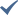 Человеку свойственно задумываться над смыслом своих и чужих поступков, оценивая их как правильные или неправильные. Одним из наиболее важных социальных институтов, регулирующих поведение людей, является мораль. Она формирует представление человека о хорошем и плохом, добром и злом. Изучением морали занимается наука этика.Мораль – это исторически сложившиеся в обществе общечеловеческие нравственные ценности и идеалы, принципы и нормы. Мораль формировалась по мере выделение человека из животного мира. Первобытное общество регулировало поведение через табу, устные сказания, которые с течением времени становились обычаями и традициями. Далее закрепились моральные правила: не лги для собственной выгоды, будь благодарен за помощь, выполняй обещания и др., имеющие общечеловеческую ценность. Моральные нормы держатся на идеалах (добро, справедливость, истина, красота) и помогают человеку справиться со сложными жизненными ситуациями. Мораль пронизывает все сферы жизнедеятельности общества: профессиональную деятельность человека, воспитание детей, распределение обязанностей в семье, отношение к родным, друзьям, обществу, природе и многое другое. Категориями морали: Добро и Зло, Совесть, Долг, Честь, Достоинство, Патриотизм, Справедливость, Счастье, Любовь и другие носят всеобщий характер. Роль морали в жизни общества и человека велика. От усвоения её норм зависит не только сам склад личности и поведение человека, но и то, как к нему будут относиться другие люди.Функции моралиМировоззренческая – мораль является одним из способов познания окружающего мира, помогающая человеку объяснять и оценивать, происходящие вокруг события с позиций добра и зла, совести и бессовестности, долга и безответственности. Например, через мораль, человек получает представление о добре и зле, чести и достоинстве. Пример функции: глубокое чувство патриотизма и любви к Отечеству помогло советскому народу победить фашизм.Воспитательная – мораль ориентирует человека на общечеловеческие идеалы и ценности. Пример функции: мама объяснила маленькому Саше, что нужно делиться игрушками. Регулятивная – моральные нормы помогают человеку действовать в разных жизненных ситуациях правильно, поступать так, чтобы вызвать одобрение окружающих людей и избежать порицаний. Пример функции: Старшеклассники Сергей и Антон помогли первоклашкам перейти дорогу. Оценочная – мораль устремляет нас к идеалу, оценивая действительность. Пример функции: Марат, увидев пожилую женщину с тяжелыми сумками, захотел помочь донести их до дома.Коммуникативная – любое действие человека приобретает моральный смысл в межличностных отношениях, через общение. Пример функции: Наташа всегда внимательно выслушивает собеседника, добра и терпелива к мнению других людей, поэтому к ней тянутся люди.
Связь морали с другими институтами духовной сферы
Как уже было сказано мораль носит всеохватывающий характер и этим отличается от других социальных институтов. Мораль тесно связана с религией. Оба института возникли издревле как регуляторы поведения человека и факторы единения общества. Мораль для верующего обычно сливается с религией. И мораль, и религия формируют представление о добре и зле. Золотое правило нравственности «Не делай другому того, чего не желаешь себе», тем или иным образом сформулировано во всех религиях.Право также, как и мораль является основным регулятором общественных отношений. Человеческие поступки можно оценить и с точки зрения морали, и с точки зрения права. Если моральная оценка держится на силе общественного мнения и не имеет регламентирующих документов, то правовая устанавливается государством и закреплена в законах. Любому правовому поступку можно дать и моральную оценку. К примеру, человека, совершившего кражу, лишают свободы, сажая в тюрьму (правовая оценка), а знакомые и родные люди осуждают его, перестают уважать (моральная оценка). Но не каждый моральный поступок может быть оценен правом. Ведь нельзя, оштрафовать мужчину за то, что он не уступил место даме. Соблюдение правовых норм обеспечивается силой государственного принуждения: полицией, прокуратурой, судом и другими правоохранительными органами. Но в обществе нет специальных учреждений, следящих за соблюдением норм морали. Она зиждется на чувствах долга и совести самого человека. Право устанавливает внешние границы поведения человека, а мораль и внешние границы, и внутреннее самоопределение человека. Люди свободны в выборе пути добродетели или порока, но при этом несут ответственность за свой выбор.  